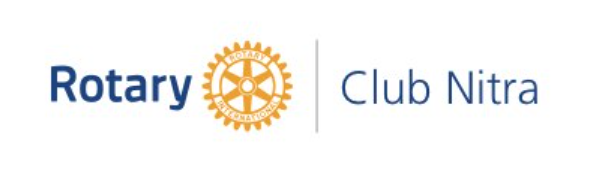 Zápis z 33. stretnutia RC Nitra  v rotariánskom roku 2020/2021 dňa 10. mája 2021v penzióne ArtinPrítomní :  J. Dóczy, L. Hetényi, A. Havranová,  M. Poništ, A. Tóth, K. Pieta, I. Košalko, L. GállOspravedlnení : G. Tuhý, D. Hetényi, J. Stoklasa,  Ľ. Holejšovský,  R. Plevka, P. Galo, Kamil Laco – Bartoš, E Oláh, M. Waldner,  P. Szabo, M. Svoreň, D. Peskovičová, V. Miklík, L. Tatar, I. BencaStretnutie otvoril prezident klubu. Dnes sme oslávili krásne životné jubileum Anky Havranovej.  Anka všetko najlepšie, veľa zdravia, veľa pekných výletov a šťastné návraty domov.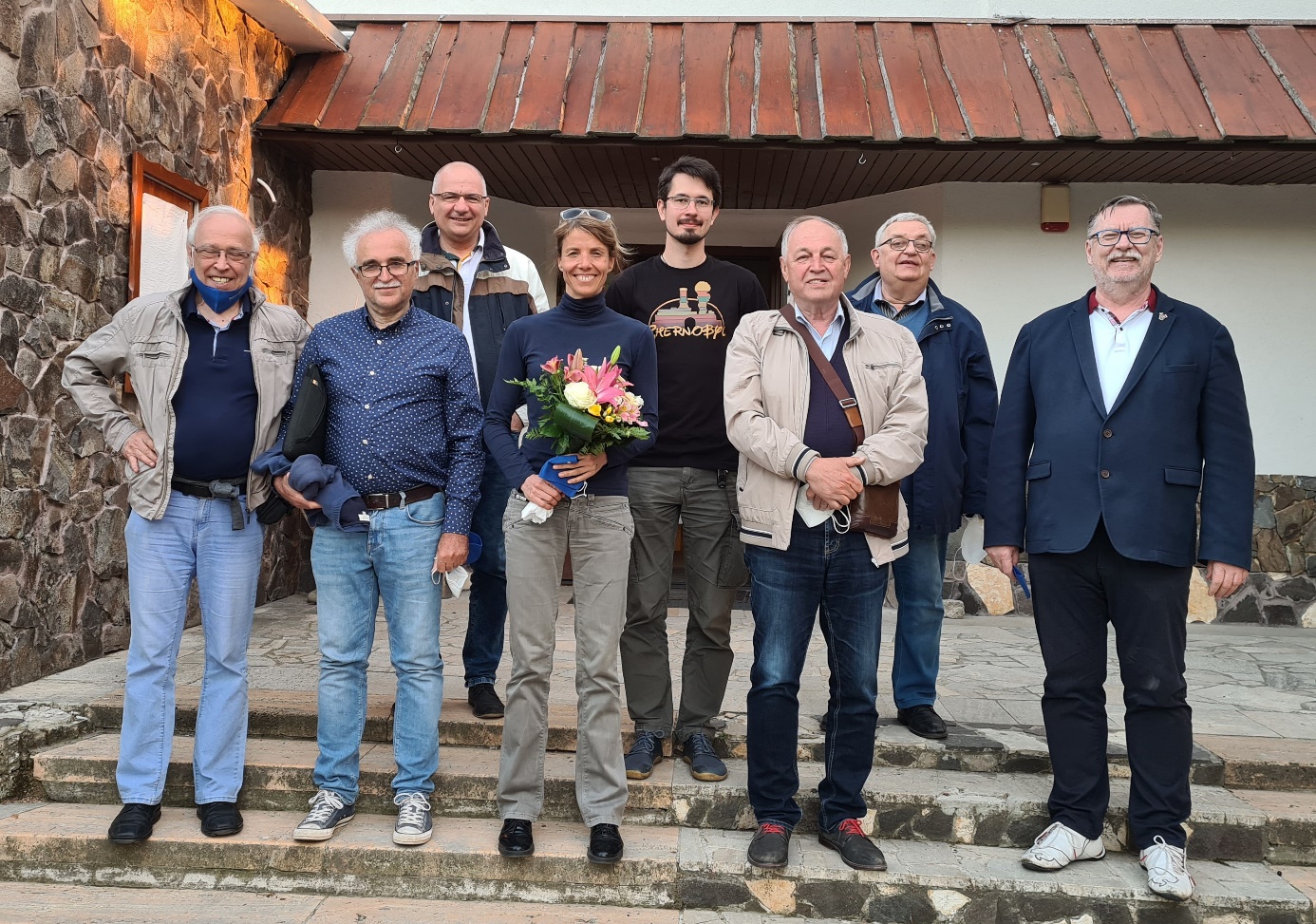 Zameranie klubu na ekológiu. Projekty v blízkom okolí Nitry.Námety : Jirko vysádzanie stromov, Laci Tatar – Fakulta záhradníctva a krajinného inžinierstva SPU – majú zásobník projektov, v okolí Mojmíroviec – sadenie stromčekov, rekonštrukcia oddychovej búdky na Zobori, lavičky – tematické odkazy, búdky pre vtáčiky, Anka, ochrana vody – priorita Rotary, jazierko pod Svoradovým prameňom. Ochrana včiel, lúky. Živé miesta Nitry. Ivan – RC DS má mapu studničiek, čistia studničky, spolupráca s ďalšími klubmi. Zobor -skrášľovací spolok. Jirko – spolupráca s prezidentskou kanceláriou. Pramene, výlet po Zobore, kde by sme vedeli pomôcť.Výzva pre ostatných členov klubu na doručenie námetov. Sekretár klubu  referoval o príprave DK, zapojenie klubu, ponuka divadelného predstavenia DAB. Ivan – prezidentská reťaz – 546,- Eur, kúpiť kartou. Alternatíva – medailové so stužkou. Prípadne vyrobiť. Odsúhlasený nákup. Ešte dokúpiť odznaky, preveríme zdroj. Príprava spomienkového bulletinu k 25. výročiu založenia klubu, Jaro pripraví stretnutie a dojedná sa obsah. Téma otvoriť klub von, napojené na mládež, podporu projektov, vízia do budúcnosti – ekológia. Pomoc pre Olíviu. V prílohe záznamu je výzva na pomoc, dohodli sme sa, že pomoc bude individuálna a bude poskytovaná na účet RC Nitra, podľa údajov v prílohe.Informácia sekretára klubu o dištriktových grantoch, požiadalo 14 klubov, úspora nákladov v rozpočte dištriktu bude presunutá v prvok kole pre žiadateľov, bude sa riešiť aj iniciatíva Rotaractu. Pripravované podujatia Oslavy 25. výročia založenia klubu sú odložené na jar budúceho roka. Termín sa upresní podľa vývoja pandemickej situácie.Dištriktová konferencia : 22. 5. 2021 oline Svetová konferencia RI : 12.- 16.6.2021(online)Jaroslav Dóczy, prezident Rotary club Nitra 2020/2021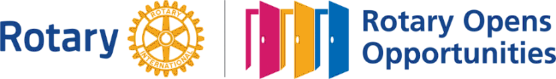 